АДМИНИСТРАЦИЯ МУНИЦИПАЛЬНОГО ОБРАЗОВАНИЯ СЛЮДЯНСКИЙ РАЙОН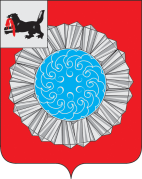 П О С Т А Н О В Л Е Н И Ег. Слюдянкаот 22.05.2019г.  № 362О  внесении   изменений  в  постановлениеадминистрации муниципального образованияСлюдянский район от 29.12.2016 г. № 566 «Об утверждении Положения о порядкеосуществления муниципального земельногоконтроля на территориях сельских поселений,входящих в состав муниципального образованияСлюдянский район»На основании экспертного заключения Иркутского областного государственного казенного учреждения «Институт законодательства и правовой информации имени М.М. Сперанского» от 29.03.2019г. № 774 на муниципальный нормативный правовой акт, руководствуясь статьями 38, 47 Устава муниципального образования Слюдянский район (новая редакция), зарегистрированного постановлением Губернатора Иркутской области от 30 июня 2005 года № 303-П, ПОСТАНОВЛЯЮ:1. Внести в постановление администрации муниципального образования Слюдянский район от 29.12.2016 г. № 566 «Об утверждении Положения о порядке осуществления муниципального земельного контроля на территориях сельских поселений, входящих в состав муниципального образования Слюдянский район» следующие изменения:1.1. Изложить пункт 2.2. положения в следующей редакции:«2.2. Основными формами осуществления муниципального земельного контроля являются плановые проверки, проводимые в соответствии с ежегодным планом осуществления муниципального земельного контроля, утверждаемым руководителем уполномоченного органа, на текущий год (далее – ежегодный план проверок). Ежегодный план осуществления муниципального земельного контроля в отношении юридических лиц и индивидуальных предпринимателей согласовывается в органе прокуратуры и территориальном органе федерального органа государственного земельного надзора.». 1.2. Изложить пункт 2.3. положения в следующей редакции: «2.3. Плановые проверки проводятся в отношении каждого земельного участка в целях проверки выполнения органами государственной власти, органами местного самоуправления, юридическими лицами, индивидуальными предпринимателями, гражданами земельного законодательства, требований по охране и использованию земель не чаще одного раза в три года в форме документарной проверки и (или) выездной проверки.».1.3. Изложить пункт 2.8. положения в следующей редакции: «2.8. Проект ежегодного плана проверок в отношении юридических лиц и индивидуальных предпринимателей до его утверждения направляется уполномоченным органом на согласование в территориальный орган федерального органа государственного земельного надзора до 1 июня года, предшествующего году проведения соответствующих проверок, в органы прокуратуры в срок до 1 сентября года, предшествующего году проведения плановых проверок.».1.4. Абзац второй пункта 2.9. положения исключить.1.5. Изложить пункт 2.18. положения в следующей редакции: «2.18. Внеплановая проверка в отношении юридических лиц и индивидуальных предпринимателей проводится в форме документарной проверки и (или) выездной проверки в порядке, установленном Федеральным законом от 26.12.2008 года № 294-ФЗ «О защите прав юридических лиц и индивидуальных предпринимателей при проведении государственного контроля (надзора) и муниципального контроля».».1.6. Изложить пункт 3.1. положения в следующей редакции:«3.1. По результатам проверки должностным лицом уполномоченного органа, осуществляющим муниципальный земельный контроль, составляется акт проверки (далее – акт проверки).В отношении юридических лиц и индивидуальных предпринимателей акт проверки составляется по типовой форме, утвержденной Приказом Министерства экономического развития Российской Федерации от 30.04.2009г. № 141 «О реализации положений Федерального закона «О защите прав юридических лиц и индивидуальных предпринимателей при осуществлении государственного контроля (надзора) и муниципального контроля».».2. Опубликовать настоящее постановление в специальном выпуске газеты «Славное море», а также разместить на официальном сайте администрации муниципального образования Слюдянский район в информационно-телекоммуникационной сети «Интернет»: www.sludyanka.ru, в разделе «Администрация муниципального района/МКУ «Комитет по управлению муниципальным имуществом и земельным отношениям муниципального образования Слюдянский район»/Муниципальный земельный контроль».3. Контроль за исполнением настоящего постановления возложить на председателя МКУ «Комитет по управлению муниципальным имуществом и земельным отношениям муниципального образования Слюдянский район», заместителя мэра муниципального образования Слюдянский район Стаценскую Л.В.Мэр муниципального образованияСлюдянский район                                                           		                	     А.Г. Шульц